ПРОЕКТО внесении изменений в решение Совета депутатов городского поселения Приобьеот 26.05.2016 №80 «Об утверждении Положения об отдельных вопросах организации и осуществления бюджетного процесса в городском поселении Приобье»В соответствии с Бюджетным кодексом Российской Федерации, в целях приведения муниципальных правовых актов в соответствие с действующим законодательством Совет депутатов городского поселения Приобье РЕШИЛ:Внести изменения в положение об отдельных вопросах организации и осуществления бюджетного процесса в городском поселении Приобье, утвержденное решением Совета депутатов городского поселения Приобье от 26.05.2016 № 80 (далее – Положение):Абзац 6 пункта 4 раздела 6 Положения изложить в новой редакции:«объем расходных обязательств, осуществляемых за счет субвенций, субсидий и иных межбюджетных трансфертов из федерального бюджета, бюджета автономного округа и Октябрьского района;».2. Настоящее решение опубликовать в официальном сетевом издании «Официальный сайт Октябрьского района», а также разместить на официальном сайте муниципального образования городское поселение Приобье в информационно-телекоммуникационной сети «Интернет».3. Настоящее решение вступает в силу со дня его опубликования.4. Контроль за исполнением данного решения возложить на заместителя главы администрации по финансам Дмитриеву Л.К.           Исполнитель:Главный специалист ФЭО                                                                                    К.Б. КарповаСогласовано:Зам.главы по финансам                                                                                        Л.К. ДмитриеваЗам.главы по вопросам строительства, ЖКХи обеспечению безопасности                                                                               С.Б. СмирновНачальник отдела правового обеспечения                                                         О.А. ИвановаПредседатель Контрольно-счетной палаты                                                        О.М. Бачурина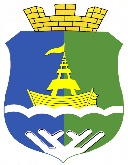 Муниципальное образование городское поселение ПриобьеМуниципальное образование городское поселение ПриобьеМуниципальное образование городское поселение ПриобьеМуниципальное образование городское поселение ПриобьеМуниципальное образование городское поселение ПриобьеМуниципальное образование городское поселение ПриобьеМуниципальное образование городское поселение ПриобьеМуниципальное образование городское поселение ПриобьеМуниципальное образование городское поселение ПриобьеМуниципальное образование городское поселение ПриобьеОктябрьского муниципального районаХанты-Мансийского автономного округа-ЮгрыСОВЕТ ДЕПУТАТОВ ПОСЕЛЕНИЯРЕШЕНИЕОктябрьского муниципального районаХанты-Мансийского автономного округа-ЮгрыСОВЕТ ДЕПУТАТОВ ПОСЕЛЕНИЯРЕШЕНИЕОктябрьского муниципального районаХанты-Мансийского автономного округа-ЮгрыСОВЕТ ДЕПУТАТОВ ПОСЕЛЕНИЯРЕШЕНИЕОктябрьского муниципального районаХанты-Мансийского автономного округа-ЮгрыСОВЕТ ДЕПУТАТОВ ПОСЕЛЕНИЯРЕШЕНИЕОктябрьского муниципального районаХанты-Мансийского автономного округа-ЮгрыСОВЕТ ДЕПУТАТОВ ПОСЕЛЕНИЯРЕШЕНИЕОктябрьского муниципального районаХанты-Мансийского автономного округа-ЮгрыСОВЕТ ДЕПУТАТОВ ПОСЕЛЕНИЯРЕШЕНИЕОктябрьского муниципального районаХанты-Мансийского автономного округа-ЮгрыСОВЕТ ДЕПУТАТОВ ПОСЕЛЕНИЯРЕШЕНИЕОктябрьского муниципального районаХанты-Мансийского автономного округа-ЮгрыСОВЕТ ДЕПУТАТОВ ПОСЕЛЕНИЯРЕШЕНИЕОктябрьского муниципального районаХанты-Мансийского автономного округа-ЮгрыСОВЕТ ДЕПУТАТОВ ПОСЕЛЕНИЯРЕШЕНИЕОктябрьского муниципального районаХанты-Мансийского автономного округа-ЮгрыСОВЕТ ДЕПУТАТОВ ПОСЕЛЕНИЯРЕШЕНИЕ«»2023г.№п.г.т. Приобьеп.г.т. Приобьеп.г.т. Приобьеп.г.т. Приобьеп.г.т. Приобьеп.г.т. Приобьеп.г.т. Приобьеп.г.т. Приобьеп.г.т. Приобьеп.г.т. ПриобьеПредседатель Совета депутатов городского поселения Приобье_______________    Н.В. Кочук Глава городского поселения Приобье_________________ Е.Ю. Ермаков